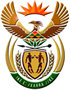 DEPARTMENT: PUBLIC ENTERPRISESREPUBLIC OF SOUTH AFRICANATIONAL ASSEMBLYQUESTION FOR WRITTEN REPLYQUESTION NO.:	PQ 2176DATE OF PUBLICATION: 14 October 20162176.    Ms N W A Mazzone (DA) to ask the Minister of Public Enterprises:Whether she will provide Ms N W A Mazzone with Eskom’s detailed strategic plan of action to generate R15 billion in cash reserve revenue for each of the next 10 years to be utilised for Government’s nuclear build programme; if not, why not; if so, by when;how will Eskom manage to generate the total R 150 billion cash reserve 			revenue in the next 10 years to fund Government’s nuclear build 				programme, given that Eskom’s current and non-current borrowings is      			R 322 billion?                                                         NW2498EREPLY: ESKOM has not finalised its strategic plan for each of the next ten years. However, it is expected that its EBITDA margins will continue to improve, capital expenditure will decrease over the next ten years as the current built programme winds down, costs continue to be reduced and debt repayments become lower.The measures mentioned in (1) will result in an increase in available free cash.  